Акция «Цифры здоровья: артериальное давление»	22 января 2020 года в 13.00 Слонимским ЦГЭ совместно со Слонимской ЦРБ в Гродненское РУП Фармация  ЦРА № 61 по адресу пл. Ленина,3 будет проведена информационно-образовательная акция по профилактике болезней системы кровообращения «Цифры здоровья: артериальное давление». В этот день все желающие смогут измерить артериальное давление, получить консультации по методике работы с тонометром, предупреждению и своевременной диагностике  болезней системы кровообращения, минимизации факторов риска в развитии неинфекционных заболеваний. Участники акции получат тематические информационно-образовательные материалы  (памятки, листовки, календари-закладки), дневники контроля уровня АД, а также ответы на вопросы о проблеме артериальной гипертензии. Кроме этого, гражданам будет предоставлена возможность поучаствовать в анкетировании по выявлению факторов риска развития сердечно-сосудистых заболеваний.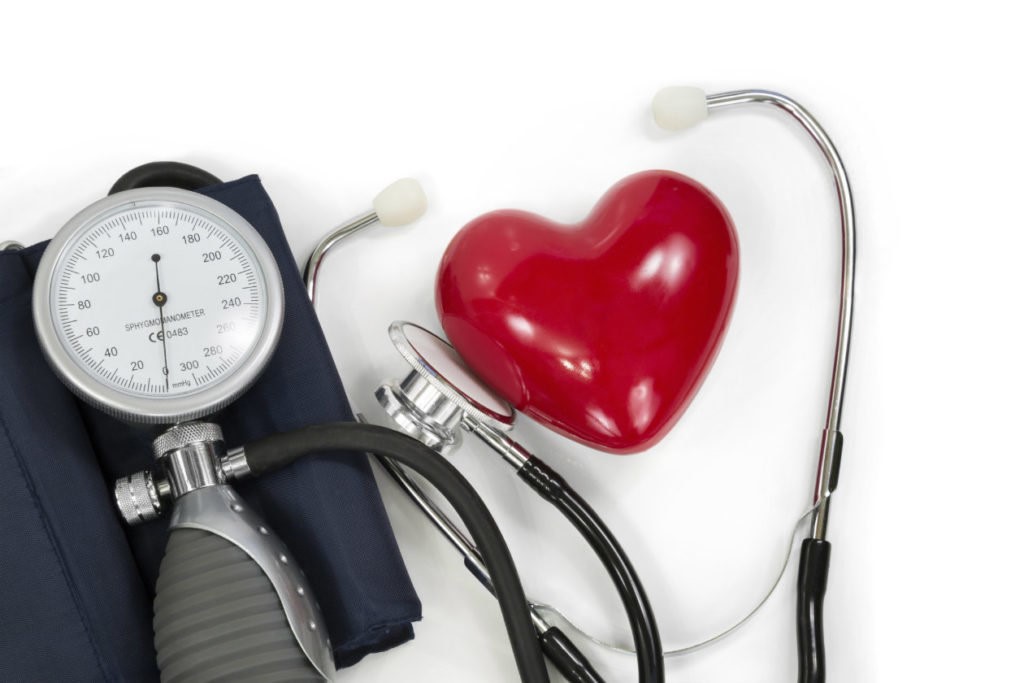 Врач-гигиенист (заведующий отделом)                                                         отдела общественного здоровья                                                             Дервоедова Екатерина Васильевна